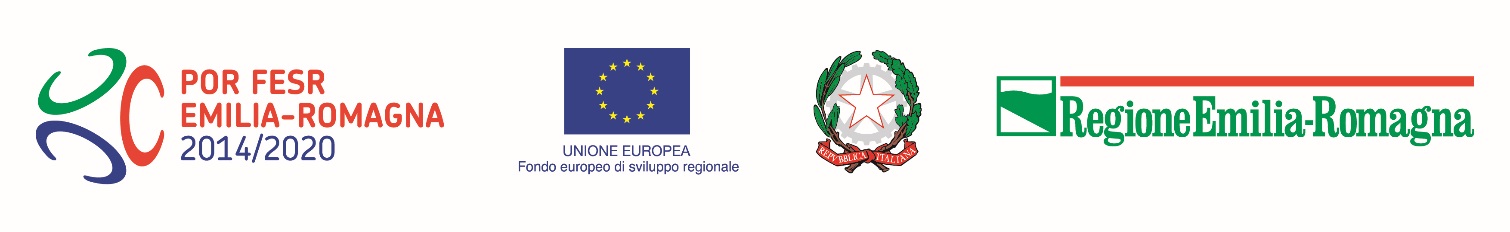 LEGGE REGIONALE N. 14/2014BANDO PER L’ATTRAZIONE DI INVESTIMENTI IN SETTORI AVANZATI DI INDUSTRIA 4.0ANNO 2017APPENDICE 1(ALLA SEZ. 2 DELL’ALLEGATO 1 DEL BANDO) -SCHEDA DESCRITTIVA-“INVESTIMENTI PER LA REALIZZAZIONE DI CENTRI DI RICERCA, SVILUPPO E INNOVAZIONE”  (ART. 26 DEL REG. 651/2014-GBER) PROGETTO DI INVESTIMENTO DEL CENTRO DI RICERCA E SVILUPPO E INNOVAZIONESede/iin cui avrà luogo il progetto INFORMAZIONI E OBIETTIVI DEL PROGETTOObiettivi della realizzazione del Centro di ricerca (max 5.000 caratteri)Descrivere -gli obiettivi generali e specifici del progetto, che devono essere chiari, misurabili, realistici e raggiungibili nell’arco del periodo di durata del progetto.Sintesi del progetto del Centro di ricerca (max 5.000 caratteri)Descrivere le caratteristiche principali dell’idea progettuale evidenziando - le ragioni per cui il Centro è importante per il sistema regionale e - in che modo il progetto proposto rientra nelle strategie di sviluppo dell’azienda.Strategia generale per garantire l’accesso a terzi (max. 4.000 caratteri)Descrivere in maniera puntuale come l’impresa riesce a garantire e concedere l’accesso alla struttura a terzi (altre imprese di qualsiasi dimensione) in modo trasparente e non discriminatorio (secondo quanto previsto dal bando ai sensi della definizione di cui all’articolo 26, comma 4, del GBER), condizione cogente per l’ammissibilità.  I servizi per l’accesso al centro di ricerca (max. 10.000 caratteri)Riportare i servizi erogati dal Centro in termini di utilizzo delle “risorse” umane, tecnologiche e scientifiche al fine di garantire l’accesso all’infrastruttura anche ad altre imprese e soggetti (utenti).Organizzazione dell’infrastruttura di ricerca (max. 5.000 caratteri)In relazione ai servizi previsti, indicare l’organizzazione e il funzionamento delle attività.Fattibilità industriale e prospettive di mercato (max 3.000 caratteri)Descrivere in che modo il proponente intende valorizzare i risultati del progetto e quali strategie industriali/commerciali intende mettere in atto per massimizzare l’efficacia dei risultati e per raggiungere il mercatoGrado di innovazione (max 5.000 caratteri)-Descrivere il carattere innovativo del progetto in riferimento alle tecnologie e/o alle tecniche contenute nell’intervento; al target di riferimento, al contesto di realizzazione ed alle metodologie in rapporto al settore di applicazione;al contesto regionale della ricerca applicata; -Illustrare le possibili sinergie con altri centri di ricerca applicata esistenti in regione. Nel caso, illustrare gli eventuali studi di fattibilità e/o attività già realizzati propedeutici all’avvio del progetto, in particolare l’esistenza di brevetti già nella disponibilità (sia di proprietà che non) del proponente.Contributo all’avanzamento tecnologico del sistema produttivo e delle filiere interessate (max 5.000 caratteri)Descrivere in che modo l’infrastruttura di ricerca può contribuire all’avanzamento tecnologico e alla crescita di competitività del proponente e delle filiere regionali di riferimentoContributo al sistema regionale della ricerca e all’avanzamento tecnologico della filiera (max 5.000 caratteri)Descrivere in che modo l’infrastruttura di ricerca può contribuire:- al rafforzamento del sistema regionale di ricerca e innovazione;- all’avanzamento tecnologico e alla crescita di competitività del proponente e delle filiere regionali di riferimento.Coerenza con la strategia regionale di specializzazione intelligente (S3) (max 2.000 caratteri)Descrivere in che modo il progetto proposto può concorrere all’attuazione degli obiettivi della strategia regionale di specializzazione intelligente (S3) ; è capace di intercettare le direttrici di cambiamento della S3 (sviluppo sostenibile, vita sana, attiva e sicura, ICT);  si colloca nell’ambito produttivo indicato, è coerente con l’orientamento tematico prescelto e intercetta i drivers di cambiamento e le KETs indicate;ARTICOLAZIONE DELL’INVESTIMENTOSpese ed Investimenti previsti (al netto dell’IVA) Riassumere i costi previsti per la realizzazione del progetto utilizzando lo schema di seguito riportatoNOTE ALLA TABELLA:Condizioni e limiti di ammissibilità delle spese previste    Spese di progettazioni e studi sono ammissibili esclusivamente per le PMI nel limite del 4% dell’investimento complessivo ammissibile;Le opere murarie e assimilabili comprese le infrastrutture specifiche facenti parte dell’investimento, non sono ammissibili al finanziamento in caso di edificazione di nuovi immobili Spese per l’acquisto di attrezzature e impianti, incluso software specialistico, sono ammissibili 1)      se sono acquistati, in base al costo di acquisto;2)      se sono locati, solo se debitamente giustificati e comunque per una percentuale minima dell’investimento, limitatamente - al costo della locazione, per il periodo di utilizzo effettivo se collegati ad uno o più progetti di R&S e/o innovazione,  o in alternativa - al tempo di finanziabilità del Programma (ossia i 36 mesi entro cui deve realizzarsi).Sono ammissibili unicamente attrezzature il cui costo unitario sia superiore a 500,00 euro”.Sono ammissibili le spese per le competenze tecniche ed i brevetti (acquisiti o ottenuti in licenza da soggetti esterni); i servizi di consulenza ed i servizi equivalenti di carattere tecnico-scientifico utilizzati esclusivamente per l’attività del progetto, inclusa l’acquisizione dei risultati di ricerca, di brevetti e di know-how, di diritti di licenza, nell’ambito di un’operazione effettuata alle normali condizioni di mercato; le spese per l’utilizzo di laboratori di ricerca o di prova. Non sono ammesse le consulenze a carattere ordinario di tipo fiscale, legale, amministrativo, contabile, o chiaramente legate alla industrializzazione, al marketing e alla comunicazione.I costi di investimento in infrastrutture per la ricerca sono ammissibili secondo quanto previsto all’art. 26 del GBER Descrizione delle spese oggetto dell’investimento (max 5.500 caratteri)Per le spese suddette (da acquistare o locare) previste dal progetto, evidenziare in che modo esse sono necessarie e descrivere:l'oggetto delle progettazioni, studi e assimilabili; le principali caratteristiche costruttive e dimensionali e gli estremi relativi alla eventuale documentazione autorizzativa comunale delle opere murarie; il dettaglio e le principali caratteristiche costruttive e di prestazioni delle attrezzature e degli impianti e delle piattaforme software;i brevetti e/o licenze eventualmente necessari alla ricerca già in possesso del proponente e/o che si intendono acquisire e da quali soggetti saranno acquisiti;quali risultati del progetto si intendono brevettare e quale tipo di copertura si intende dare ai brevetti;il contenuto dei servizi di consulenza ed i servizi equivalenti di carattere tecnico-scientifico utilizzati esclusivamente per l’attività del progetto, inclusa l’acquisizione dei risultati di ricerca, di brevetti e di know-how e di diritti di licenza;DESCRIZIONE DELLE RISORSE COINVOLTE (PIANO DI OCCUPAZIONE)Risorse coinvolte (max 5.000 caratteri)Descrivere il piano occupazionale a seguito dell’investimento, specificando per ogni tipologia (come indicata nella nota 4) il titolo di studio e il numero delle unità. Riepilogare il piano secondo l’articolazione del seguente prospetto.NB Riportare nella colonna B del prospetto solo gli addetti nuovi (in ULA) direttamente connesse al progetto  del centro  ricerca. Pertanto, il totale della colonna B, sommato a quello eventualmente indicato nella corrispondente colonna C della scheda descrittiva “ricerca e sviluppo” e alle eventuali assunzioni di lavoratori svantaggiati e disabili (espressi in ULA) nell’apposita scheda descrittiva, deve coincidere con il n. di ULA indicate nel modulo di domanda che il soggetto proponente si è impegnato ad assumere entro la fine dell’anno a regime. Collaborazioni con laboratori di ricerca (max 2.000 caratteri)TEMPI DI REALIZZAZIONE DEL PROGETTO Descrivere i tempi previsti per la realizzazione dell’investimento ai fini della cantierabilità del progetto (max 2.000 caratteri)Indicare: durata (in mesi) del progetto: ____________data di inizio (GG/MM/AA): ____________data di ultimazione (GG/MM/AA): ____________Articolare la tempistica del progetto (inserendo una x nelle caselle) nel prospetto che segue, tenendo conto che il programma di investimento deve esaurirsi entro 36 mesi dalla data dell’atto di approvazione dell’Accordo.               Luogo e data		              					      	Timbro e firma        (oppure firma digitale)      del legale rappresentante                                  (o del procuratore speciale)__________________________	             	______________________________________Si ricorda che in caso di firma autografa, deve essere allegata anche la fotocopia del documento di identità del legale rappresentante (o procuratore speciale).  ViaCAPComuneProv.Denominazione del servizio Descrizione del servizio Tipo di utenza del servizio (target di riferimento)AB C…SISTEMI PRODUTTIVI (obbligatorio, una sola scelta)ORIENTAMENTI TEMATICI (obbligatorio, una sola scelta)DRIVERS DI CAMBIAMENTO (facoltativo, più scelte)KETs ( facoltativo più scelte)Descrizione Investimento(voci a titolo di esempio non esaustivo) (1)Importo degli investimenti previsti per cui si richiedono i contributi€/000Importo del contributo richiesto per gli investimenti previsti€/000 Progettazione e StudiOpere e infrastrutture specifiche, ad eccezione di edificazione di nuovi immobiliAttrezzatureImpianti Piattaforme softwareBrevetti e licenzeServizi di consulenzaKnow-how e conoscenze tecniche non brevettate concernenti nuove tecnologie Altro (da specificare)Totale ABIndicare la tipologia degli addetti (esistenti e nuovi)   coinvolti nella struttura di ricerca e per ciascuna tipologia il  numero totale Indicare per ciascuna tipologia degli addetti coinvolti nel centro di ricerca  il numero (in ULA)dei nuovi addetti a tempo indeterminato  n. xx personale non laureato  con funzione ..personale non laureato: n. xx ULAn. xx  personale laureato con funzione di..personale laureato: n. xx ULA………………………………………..TOTALE (n)xxxxDescrivere eventuali laboratori/centri di ricerca che collaboreranno alla realizzazione della Infrastruttura, specificandone il ruolo e le fasi in cui saranno coinvolti e le competenze che apporteranno.Descrivere eventuali laboratori/centri di ricerca che collaboreranno alla realizzazione della Infrastruttura, specificandone il ruolo e le fasi in cui saranno coinvolti e le competenze che apporteranno.Descrivere eventuali laboratori/centri di ricerca che collaboreranno alla realizzazione della Infrastruttura, specificandone il ruolo e le fasi in cui saranno coinvolti e le competenze che apporteranno.Descrivere eventuali laboratori/centri di ricerca che collaboreranno alla realizzazione della Infrastruttura, specificandone il ruolo e le fasi in cui saranno coinvolti e le competenze che apporteranno.Denominazione laboratorio ed eventuale ente di appartenenzaAttività previste nell’infrastrutturaRete Alta Tecnologia (SI/NO)Costo previstoinvestimenti materiali e immateriali dal 1° al 12° mesedal 13° al 24° meseDal 25° al 36°meseProgettazione e Studi Opere e infrastrutture specifiche, ad eccezione di edificazione di nuovi immobiliAttrezzatureImpianti Piattaforme softwareBrevetti e licenzeServizi di consulenzaKnow-how e conoscenze tecniche non brevettate concernenti nuove tecnologie Altro (da specificare)